МУНИЦИПАЛЬНОЕ БЮДЖЕТНОЕ УЧРЕЖДЕНИЕ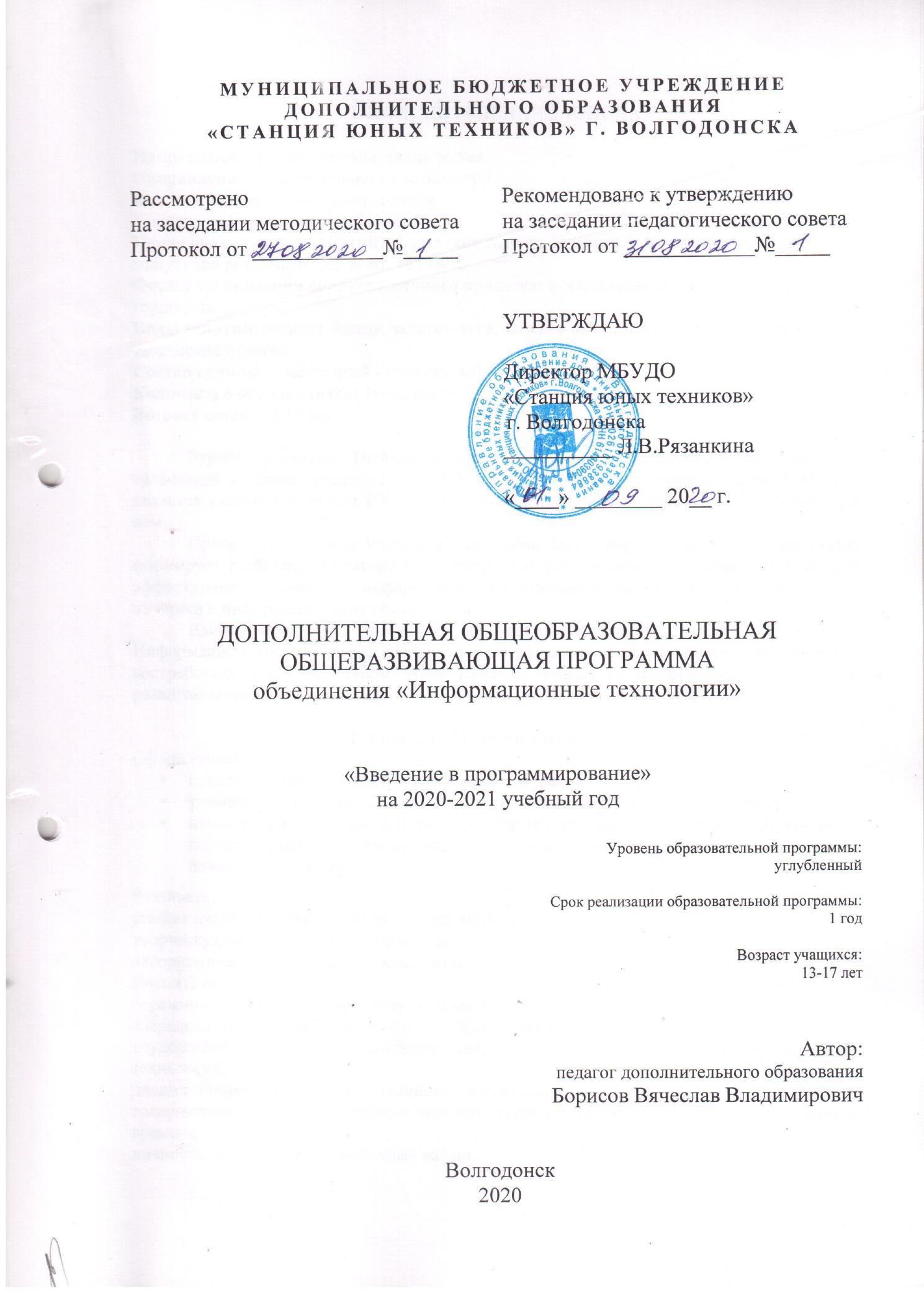 ДОПОЛНИТЕЛЬНОГО ОБРАЗОВАНИЯ«СТАНЦИЯ ЮНЫХ ТЕХНИКОВ» Г. ВОЛГОДОНСКАДОПОЛНИТЕЛЬНАЯ ОБЩЕОБРАЗОВАТЕЛЬНАЯ
ОБЩЕРАЗВИВАЮЩАЯ ПРОГРАММАобъединения «Информационные технологии»
«Введение в программирование»на 2020-2021 учебный годУровень образовательной программы: углубленныйСрок реализации образовательной программы: 1 годВозраст учащихся:  13-17 летАвтор:педагог дополнительного образованияБорисов Вячеслав Владимирович
Волгодонск2020I. ПОЯСНИТЕЛЬНАЯ ЗАПИСКАНаправленность программы: техническая.Направление: информационные технологии.Вид программы: модифицированная.Уровень программы: углубленныйПродолжительность занятий:  4 часа (каждый  по 40 минут, перерыв между часами  - 15 минут) два раза в неделю,  всего 144 часа.Форма организации образовательного процесса: фронтальная, индивидуальная, групповая. Виды занятий: занятия-беседа, занятия-игра, занятия-практикум, выставки, экскурсии, творческие отчеты.Состав группы:  смешанный - постоянный.Количество обучающихся: 10 человекВозраст детей: 13-17 лет.Бурное развитие Информационных технологий предъявляет все большие требования к знанию учащихся в этой области. Одной из составляющих данной области является умение владением ПК и пониманием алгоритмов и процессов, протекающих в нем. Программа знакомит учащихся с основами алгоритмизации и программирования, формирует глубокое понимание компьютера как универсальной системы, повышающей эффективность обработки информации; ориентирована на развитие познавательного интереса к информационным технологиям.Данная программа рассчитана на углубление знаний, учащихся в области Информационных технологий. Выбор именно этого направления знаний обусловлен его востребованностью на данном этапе развития учащегося и призван способствовать развитие заинтересованности ребенка и самоопределению школьников.Задачи деятельности объединения:Сформировать:представление об анализе и написании программ;умения ориентироваться в информационных потоках окружающего мира; навыки практической работы с информацией: поиск, анализ, преобразование, передача, хранение информации, ее использование в учебной деятельности и повседневной жизни;Развивать:умения анализировать, сравнивать, систематизировать и обобщать;творческую активность и самостоятельность;алгоритмическое и логическое мышление.Воспитывать:бережное отношение к имуществу компьютерного класса и ПК;сосредоточенность, работоспособность на занятиях в группе;трудолюбие и интерес к компьютерному миру, к использованию информационных технологий;дисциплинированность, ответственность воспитанника;толерантную личность, способную понимать окружающий нас мир, согласно требованиям времени;личность, ведущую здоровый образ жизни.Особое удовлетворение в реализации творческого потенциала воспитанников дают практические занятия на компьютере, с помощью интерактивной доски при создании воспитанниками проектных работ и программных разработок. Работа на компьютере сопровождается физкультурными паузами и упражнениями для глаз.Занятия в объединении планируются с учетом развития гармоничной личности воспитанника. Поэтому в основе разработки образовательной программы лежит познавательный интерес воспитанника. Познавательный интерес – важнейшее качество личности, которое формируется в социальных условиях и не является присущим человеку от рождения. Познавательный интерес выступает как ценнейший мотив учебной деятельности. При этом важно, что каждое занятие в объединении детей не должно возникать случайно, а должно являться запланированным и представлять собой цепочку одного связующего звена образовательной программы. Следует отметить, что игровые занятия в полной мере помогают ребёнку развить его творческий потенциал, так как игра присуща ребёнку с рождения. Повторение тем занятий при планировании имеет смысл в том, что с каждым годом обучения с ознакомительного, первоначального осваивания знаний, умений, навыков воспитанники продолжают совершенствоваться, углубленно изучать темы, развивая творческий потенциал через свой личный интерес.               Для отслеживания результатов предусматривается промежуточный контроль (зачеты и проверочные практические работы), а также участие детей в процессе обучения в выставках, конкурсах, связанных с применением информационных технологий.В середине и в конце каждого года обучения подводятся итоги работы объединения в виде защиты творческие проектов. Диагностика результатов программы.      Сегодня на первый план выходят задачи развития и формирования личности и индивидуальности воспитанников, создания условий, развивающих их творческие способности.Программа предполагает закрепление навыков и развитие умений, полученных на базовом уровне программы «Начала программирования от А до Я».На данном году обучения воспитанники развивают знания и осваивают принципы работы программ и теорий:3D ГрафикиСетевые протоколовАдминистрирования Сетевой безопасностиСетевых приложенийПрогнозируемый конечный результатПосле окончания 1-го (углубленный уровень) года обучения учащиеся должны освоить принципы работы программ и теорий:3D ГрафикиСетевые протоколовАдминистрирования Сетевой безопасностиСетевых приложенийII. УЧЕБНО - ТЕМАТИЧЕСКИЙ ПЛАН ТРЕТЬЕГО ГОДА ОБУЧЕНИЯ УГЛУБЛЕННЫЙ УРОВЕНЬКалендарно-тематический планПервый год обучения углубленный уровняКабинеты информатики, в которых проводятся занятия объединения, соответствует требованиям материального и программного обеспечения. Условия для занятий комфортные, помещения светлые. Перед занятиями и после них производится влажная уборка, проветривание кабинета осуществляется по графику, предусмотренному санитарно-гигиеническим требованиям к занятиям в компьютерных кабинетах. Количество компьютеров соответствует количеству детей и санитарным нормам, они заземлены, мониторы имеют сертификаты безопасности. В каждом кабинете имеется кондиционер, аптечка, огнетушитель (углекислотный). Имеются современные информационно-методические условия для реализации программы (электронные образовательные ресурсы, информационные технологии, использование инфраструктуры учреждения: библиотека, музеи и др.), перечень видео и аудиопродукции (компакт-дисков, видеокассет, аудиокассет), необходимое оснащение и приборы, материалы и оборудование для более полной реализации программы.IV. ЗДОРОВЬЕСОДЕРЖАЩИЕ ТЕХНОЛОГИИОдной из основных задач при работе с вычислительной техникой является сохранение здоровья учащихся. На занятиях соблюдаются санитарно-гигиенических норм: организация рабочего места, гигиенические требования к правильной посадке учащихся,  организация режима работы.	Кроме этого, для предупреждения развития переутомления обязательными мероприятиями являются:- упражнения для глаз и пальцев рук через каждые 20-25 минут  работы;- сквозное проветривание помещений во время перерывов (при отсутствии в нем учащихся);- оптимальный тепловой режим;- физкультурные паузы в течение 3-4 минут во время перерывов;- физкультминутки в течение 1-2 минут для снятия локального утомления выполняются индивидуально при появлении начальных признаков усталости;-посещение спортзала;	Учебный процесс выстроен так, что деятельность  учащихся чередуется в следующем порядке:теоретическая часть занятия; работа за компьютером;физкульпауза;работа в тетради или по карточкам; физкультминутка; просмотр мультфильмов или видеоматериала по охране здоровья и технике безопасности;подведение итогов.Проведения таких занятий, в которых создана благоприятная атмосфера, где  чередуется и вид деятельности учащихся, и способы преподнесения информации (зрительная, слуховая) с физкультурными паузами,  способствуют хорошему настроению учащихся, повышает их работоспособность и  усвоение материала.Чтобы не страдало зрение учащихся,  при объяснении материала используется   проектор, на большом экране которого демонстрируются  все подготовленные аудио- и видеоматериалы, а разнообразие форм работы повышает интерес к предмету, снижает утомляемость от учебной нагрузки.V. ДИАГНОСТИКАДиагностика осуществляется в начале, в середине, в конце учебного года и включает в себя несколько направлений:  отслеживание результатов успешности обучения;  отслеживание результативности развивающих компонентов;На конец учебного года предполагается изменение начальных результатов на средний и высокий уровень оценки знаний воспитанников.VI. РАБОТА С РОДИТЕЛЯМИVII. МЕТОДИЧЕСКАЯ РАБОТАVIII. РАБОТА В ЛЕТНИЙ ПЕРИОДIX. ПРИМЕРНЫЙ ПЕРЕЧЕНЬ МЕРОПРИЯТИЙ ДЛЯ ПЛАНИРОВАНИЯ ДЕЯТЕЛЬНОСТИУчебно-воспитательные мероприятия с учащимисяРассмотренона заседании методического советаПротокол от ____________№_____Рекомендовано к утверждениюна заседании педагогического советаПротокол от ____________№_____УТВЕРЖДАЮДиректор МБУДО			«Станция юных техников» 		г. Волгодонска__________ Л.В.Рязанкина				«____» ________ 20__ г.	№Тематический планВсего часТеоретич.Практич.Вводное занятие220Ассемблер20515Сетевые протоколы20515Администрирование20515Сетевая безопасность301020Сетевые приложения301020Подготовка творческой работы20515Итоговое занятие220Итого14444100№ДатаОписание занятияПримечанияВводное занятие.2Ассемблер. О языке программирования.2Ассемблер. Числа.2Ассемблер. Адреса.2Ассемблер.  Стек.2Ассемблер.  Процедуры.2Ассемблер. Повторения.2Ассемблер. Деления.2Ассемблер. Массивы.2Ассемблер. Сдвиги.2Ассемблер. Сложение, вычитание, умножение, деление.2Сетевые протоколы.2Сетевые протоколы.2Сетевые протоколы.2Сетевые протоколы.2Сетевые протоколы.2Сетевые протоколы.2Сетевые протоколы.2Сетевые протоколы.2Сетевые протоколы.2Сетевые протоколы.2Администрирование.2Администрирование.2Администрирование.2Администрирование.2Администрирование.2Администрирование.2Администрирование.2Администрирование.2Администрирование.2Администрирование.2Сетевая безопасность.2Сетевая безопасность.2Сетевая безопасность.2Сетевая безопасность2Сетевая безопасность.2Сетевая безопасность.2Сетевая безопасность.2Сетевая безопасность.2Сетевая безопасность.2Сетевая безопасность.2Сетевая безопасность.2Сетевая безопасность.2Сетевая безопасность.2Сетевая безопасность.2Сетевая безопасность.2Сетевые приложения.2Сетевые приложения.2Сетевые приложения.2Сетевые приложения.2Сетевые приложения.2Сетевые приложения.2Сетевые приложения.2Сетевые приложения.2Сетевые приложения.2Сетевые приложения.2Сетевые приложения.2Сетевые приложения.2Сетевые приложения.2Сетевые приложения.2Сетевые приложения.2Подготовка творческой работы.2Подготовка творческой работы.2Подготовка творческой работы.2Подготовка творческой работы.2Подготовка творческой работы.2Подготовка творческой работы.2Подготовка творческой работы.2Подготовка творческой работы.2Подготовка творческой работы.2Подготовка творческой работы.2Итоговое занятие.222№ п/пФормы работыЗадачиСроки1Родительские собранияПривлечь родителей к обсуждению е образовательных программсентябрь, конец мая2АнкетированиеУдовлетворяют ли образовательные программы запросам родителей, насколько они довольны результатами деятельности своих детейДекабрь, май6ПросвещениеКонсультации по работе детей на  компьютерахпостоянно№ п/пВид работыСрок исполненияАдрес и форма отчетностиСоздание методических пособий для проведения занятий постоянноКарточки, брошюры, презентации.Посещение  семинаров у ПДО объединенияПо мере необходимостиСобственные открытые занятияПо мере необходимости для пдо объединенияУчастие в работе семинаров и др.По мере необходимостиПовышение квалификации (самостоятельно)постоянно №п/пВиды занятийСрокиФорма отчетности1.Обучение детей, посещающих летние площадкиИюнь, июльжурналы2.Занятия в свободных группахИюнь, июльжурналы № п/пМероприятияДата (если нет точной, указать месяц)День открытых дверей 6 сентября